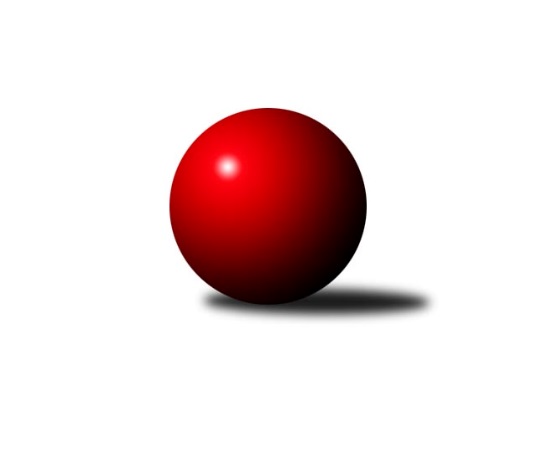 Č.10Ročník 2018/2019	14.8.2024 Okresní přebor - skupina B 2018/2019Statistika 10. kolaTabulka družstev:		družstvo	záp	výh	rem	proh	skore	sety	průměr	body	plné	dorážka	chyby	1.	TJ Sokol Duchcov B	10	8	0	2	46.0 : 14.0 	(53.0 : 27.0)	1599	16	1113	486	33.9	2.	KK Hvězda Trnovany C	9	7	0	2	37.0 : 17.0 	(42.0 : 30.0)	1531	14	1098	432	39.2	3.	ASK Lovosice B	9	6	0	3	34.0 : 20.0 	(43.0 : 29.0)	1547	12	1089	458	39.8	4.	Sokol Roudnice nad Labem	9	6	0	3	32.0 : 22.0 	(44.5 : 27.5)	1556	12	1100	456	32.9	5.	TJ Union Děčín	9	5	1	3	33.0 : 21.0 	(41.5 : 30.5)	1522	11	1094	428	43.7	6.	KO Česká Kamenice B	9	5	0	4	31.0 : 23.0 	(45.5 : 26.5)	1552	10	1110	442	40	7.	Sokol Ústí nad Labem C	10	5	0	5	32.0 : 28.0 	(43.5 : 36.5)	1535	10	1100	435	41.4	8.	TJ Teplice Letná C	10	5	0	5	29.0 : 31.0 	(41.0 : 39.0)	1580	10	1117	463	39.9	9.	TJ Lokomotiva Ústí n. L. C	9	4	1	4	27.0 : 27.0 	(34.0 : 38.0)	1516	9	1090	426	46.4	10.	Sokol Ústí nad Labem B	9	4	0	5	21.0 : 33.0 	(26.5 : 45.5)	1480	8	1075	405	48	11.	TJ Kovostroj Děčín C	9	2	0	7	16.0 : 38.0 	(22.5 : 49.5)	1465	4	1063	402	50.9	12.	SKK Bohušovice C	9	1	0	8	14.0 : 40.0 	(27.0 : 45.0)	1393	2	1024	369	58.8	13.	TJ Teplice Letná D	9	1	0	8	8.0 : 46.0 	(16.0 : 56.0)	1392	2	1021	371	61.8Tabulka doma:		družstvo	záp	výh	rem	proh	skore	sety	průměr	body	maximum	minimum	1.	ASK Lovosice B	5	5	0	0	25.0 : 5.0 	(29.0 : 11.0)	1568	10	1632	1510	2.	KK Hvězda Trnovany C	5	5	0	0	25.0 : 5.0 	(28.0 : 12.0)	1602	10	1645	1570	3.	Sokol Ústí nad Labem C	6	5	0	1	27.0 : 9.0 	(30.5 : 17.5)	1551	10	1578	1500	4.	TJ Union Děčín	4	4	0	0	21.0 : 3.0 	(25.0 : 7.0)	1471	8	1523	1408	5.	Sokol Ústí nad Labem B	4	4	0	0	19.0 : 5.0 	(19.5 : 12.5)	1512	8	1571	1455	6.	TJ Sokol Duchcov B	5	4	0	1	24.0 : 6.0 	(28.5 : 11.5)	1696	8	1738	1653	7.	Sokol Roudnice nad Labem	5	4	0	1	23.0 : 7.0 	(30.0 : 10.0)	1614	8	1682	1555	8.	KO Česká Kamenice B	5	4	0	1	23.0 : 7.0 	(30.0 : 10.0)	1581	8	1646	1512	9.	TJ Teplice Letná C	5	3	0	2	18.0 : 12.0 	(22.0 : 18.0)	1578	6	1665	1511	10.	TJ Lokomotiva Ústí n. L. C	4	2	1	1	15.0 : 9.0 	(20.0 : 12.0)	1660	5	1704	1638	11.	TJ Kovostroj Děčín C	4	2	0	2	11.0 : 13.0 	(14.0 : 18.0)	1473	4	1508	1441	12.	SKK Bohušovice C	4	1	0	3	8.0 : 16.0 	(14.5 : 17.5)	1484	2	1565	1433	13.	TJ Teplice Letná D	4	1	0	3	6.0 : 18.0 	(11.0 : 21.0)	1427	2	1473	1389Tabulka venku:		družstvo	záp	výh	rem	proh	skore	sety	průměr	body	maximum	minimum	1.	TJ Sokol Duchcov B	5	4	0	1	22.0 : 8.0 	(24.5 : 15.5)	1579	8	1675	1380	2.	KK Hvězda Trnovany C	4	2	0	2	12.0 : 12.0 	(14.0 : 18.0)	1513	4	1662	1339	3.	Sokol Roudnice nad Labem	4	2	0	2	9.0 : 15.0 	(14.5 : 17.5)	1542	4	1608	1460	4.	TJ Lokomotiva Ústí n. L. C	5	2	0	3	12.0 : 18.0 	(14.0 : 26.0)	1487	4	1543	1331	5.	TJ Teplice Letná C	5	2	0	3	11.0 : 19.0 	(19.0 : 21.0)	1581	4	1686	1404	6.	TJ Union Děčín	5	1	1	3	12.0 : 18.0 	(16.5 : 23.5)	1535	3	1607	1486	7.	ASK Lovosice B	4	1	0	3	9.0 : 15.0 	(14.0 : 18.0)	1541	2	1631	1397	8.	KO Česká Kamenice B	4	1	0	3	8.0 : 16.0 	(15.5 : 16.5)	1544	2	1624	1484	9.	Sokol Ústí nad Labem C	4	0	0	4	5.0 : 19.0 	(13.0 : 19.0)	1529	0	1600	1463	10.	SKK Bohušovice C	5	0	0	5	6.0 : 24.0 	(12.5 : 27.5)	1371	0	1447	1325	11.	TJ Kovostroj Děčín C	5	0	0	5	5.0 : 25.0 	(8.5 : 31.5)	1463	0	1563	1394	12.	Sokol Ústí nad Labem B	5	0	0	5	2.0 : 28.0 	(7.0 : 33.0)	1474	0	1512	1419	13.	TJ Teplice Letná D	5	0	0	5	2.0 : 28.0 	(5.0 : 35.0)	1385	0	1463	1216Tabulka podzimní části:		družstvo	záp	výh	rem	proh	skore	sety	průměr	body	doma	venku	1.	TJ Sokol Duchcov B	10	8	0	2	46.0 : 14.0 	(53.0 : 27.0)	1599	16 	4 	0 	1 	4 	0 	1	2.	KK Hvězda Trnovany C	9	7	0	2	37.0 : 17.0 	(42.0 : 30.0)	1531	14 	5 	0 	0 	2 	0 	2	3.	ASK Lovosice B	9	6	0	3	34.0 : 20.0 	(43.0 : 29.0)	1547	12 	5 	0 	0 	1 	0 	3	4.	Sokol Roudnice nad Labem	9	6	0	3	32.0 : 22.0 	(44.5 : 27.5)	1556	12 	4 	0 	1 	2 	0 	2	5.	TJ Union Děčín	9	5	1	3	33.0 : 21.0 	(41.5 : 30.5)	1522	11 	4 	0 	0 	1 	1 	3	6.	KO Česká Kamenice B	9	5	0	4	31.0 : 23.0 	(45.5 : 26.5)	1552	10 	4 	0 	1 	1 	0 	3	7.	Sokol Ústí nad Labem C	10	5	0	5	32.0 : 28.0 	(43.5 : 36.5)	1535	10 	5 	0 	1 	0 	0 	4	8.	TJ Teplice Letná C	10	5	0	5	29.0 : 31.0 	(41.0 : 39.0)	1580	10 	3 	0 	2 	2 	0 	3	9.	TJ Lokomotiva Ústí n. L. C	9	4	1	4	27.0 : 27.0 	(34.0 : 38.0)	1516	9 	2 	1 	1 	2 	0 	3	10.	Sokol Ústí nad Labem B	9	4	0	5	21.0 : 33.0 	(26.5 : 45.5)	1480	8 	4 	0 	0 	0 	0 	5	11.	TJ Kovostroj Děčín C	9	2	0	7	16.0 : 38.0 	(22.5 : 49.5)	1465	4 	2 	0 	2 	0 	0 	5	12.	SKK Bohušovice C	9	1	0	8	14.0 : 40.0 	(27.0 : 45.0)	1393	2 	1 	0 	3 	0 	0 	5	13.	TJ Teplice Letná D	9	1	0	8	8.0 : 46.0 	(16.0 : 56.0)	1392	2 	1 	0 	3 	0 	0 	5Tabulka jarní části:		družstvo	záp	výh	rem	proh	skore	sety	průměr	body	doma	venku	1.	Sokol Ústí nad Labem B	0	0	0	0	0.0 : 0.0 	(0.0 : 0.0)	0	0 	0 	0 	0 	0 	0 	0 	2.	ASK Lovosice B	0	0	0	0	0.0 : 0.0 	(0.0 : 0.0)	0	0 	0 	0 	0 	0 	0 	0 	3.	Sokol Ústí nad Labem C	0	0	0	0	0.0 : 0.0 	(0.0 : 0.0)	0	0 	0 	0 	0 	0 	0 	0 	4.	Sokol Roudnice nad Labem	0	0	0	0	0.0 : 0.0 	(0.0 : 0.0)	0	0 	0 	0 	0 	0 	0 	0 	5.	TJ Lokomotiva Ústí n. L. C	0	0	0	0	0.0 : 0.0 	(0.0 : 0.0)	0	0 	0 	0 	0 	0 	0 	0 	6.	SKK Bohušovice C	0	0	0	0	0.0 : 0.0 	(0.0 : 0.0)	0	0 	0 	0 	0 	0 	0 	0 	7.	TJ Union Děčín	0	0	0	0	0.0 : 0.0 	(0.0 : 0.0)	0	0 	0 	0 	0 	0 	0 	0 	8.	TJ Teplice Letná C	0	0	0	0	0.0 : 0.0 	(0.0 : 0.0)	0	0 	0 	0 	0 	0 	0 	0 	9.	KK Hvězda Trnovany C	0	0	0	0	0.0 : 0.0 	(0.0 : 0.0)	0	0 	0 	0 	0 	0 	0 	0 	10.	TJ Teplice Letná D	0	0	0	0	0.0 : 0.0 	(0.0 : 0.0)	0	0 	0 	0 	0 	0 	0 	0 	11.	KO Česká Kamenice B	0	0	0	0	0.0 : 0.0 	(0.0 : 0.0)	0	0 	0 	0 	0 	0 	0 	0 	12.	TJ Kovostroj Děčín C	0	0	0	0	0.0 : 0.0 	(0.0 : 0.0)	0	0 	0 	0 	0 	0 	0 	0 	13.	TJ Sokol Duchcov B	0	0	0	0	0.0 : 0.0 	(0.0 : 0.0)	0	0 	0 	0 	0 	0 	0 	0 Zisk bodů pro družstvo:		jméno hráče	družstvo	body	zápasy	v %	dílčí body	sety	v %	1.	Miroslava Žáková 	TJ Sokol Duchcov B 	8	/	9	(89%)	15.5	/	18	(86%)	2.	Michal Bruthans 	Sokol Roudnice nad Labem 	8	/	9	(89%)	15	/	18	(83%)	3.	Jiří Müller 	TJ Sokol Duchcov B 	8	/	10	(80%)	15	/	20	(75%)	4.	Josef Otta ml.	TJ Sokol Duchcov B 	8	/	10	(80%)	13	/	20	(65%)	5.	Zdeněk Šimáček 	ASK Lovosice B 	7	/	7	(100%)	12.5	/	14	(89%)	6.	Petr Zalabák st.	ASK Lovosice B 	7	/	8	(88%)	12.5	/	16	(78%)	7.	Milan Nový 	KK Hvězda Trnovany C 	7	/	8	(88%)	10	/	16	(63%)	8.	Milan Pecha st.	TJ Union Děčín 	7	/	8	(88%)	9	/	16	(56%)	9.	Pavel Nováček 	Sokol Ústí nad Labem C 	7	/	10	(70%)	15.5	/	20	(78%)	10.	Martin Soukup 	TJ Teplice Letná C 	6	/	8	(75%)	13	/	16	(81%)	11.	Jitka Šálková 	KK Hvězda Trnovany C 	6	/	9	(67%)	10	/	18	(56%)	12.	Zdenek Ramajzl 	TJ Lokomotiva Ústí n. L. C 	6	/	9	(67%)	9	/	18	(50%)	13.	Lubomír Holý 	KO Česká Kamenice B 	5	/	7	(71%)	11	/	14	(79%)	14.	Věra Šimečková 	KO Česká Kamenice B 	5	/	7	(71%)	11	/	14	(79%)	15.	Viktor Kováč 	Sokol Ústí nad Labem C 	5	/	8	(63%)	10	/	16	(63%)	16.	Josef Otta st.	TJ Sokol Duchcov B 	5	/	8	(63%)	6.5	/	16	(41%)	17.	Jiří Woš 	Sokol Roudnice nad Labem 	5	/	9	(56%)	12.5	/	18	(69%)	18.	Petr Kumstát 	TJ Union Děčín 	4	/	4	(100%)	8	/	8	(100%)	19.	Pavlína Kubitová 	KK Hvězda Trnovany C 	4	/	6	(67%)	8	/	12	(67%)	20.	Jaroslav Kuneš 	Sokol Ústí nad Labem C 	4	/	6	(67%)	7	/	12	(58%)	21.	Petr Kalina 	ASK Lovosice B 	4	/	6	(67%)	5	/	12	(42%)	22.	Jana Zvěřinová 	TJ Teplice Letná C 	4	/	7	(57%)	10	/	14	(71%)	23.	Václav Dlouhý 	TJ Union Děčín 	4	/	7	(57%)	7.5	/	14	(54%)	24.	Josef Kecher 	Sokol Roudnice nad Labem 	4	/	8	(50%)	10	/	16	(63%)	25.	Jan Brhlík st.	TJ Teplice Letná C 	4	/	8	(50%)	9	/	16	(56%)	26.	Milan Wundrawitz 	Sokol Ústí nad Labem B 	4	/	8	(50%)	9	/	16	(56%)	27.	Čestmír Dvořák 	TJ Kovostroj Děčín C 	4	/	9	(44%)	8	/	18	(44%)	28.	Ivan Čeloud 	SKK Bohušovice C 	3	/	3	(100%)	4	/	6	(67%)	29.	Jan Klíma 	SKK Bohušovice C 	3	/	4	(75%)	7	/	8	(88%)	30.	Jitka Sottnerová 	TJ Lokomotiva Ústí n. L. C 	3	/	4	(75%)	6	/	8	(75%)	31.	Eva Říhová 	KO Česká Kamenice B 	3	/	4	(75%)	6	/	8	(75%)	32.	Martin Dítě 	TJ Union Děčín 	3	/	5	(60%)	7	/	10	(70%)	33.	Libor Hekerle 	KO Česká Kamenice B 	3	/	5	(60%)	5	/	10	(50%)	34.	Pavel Novák 	SKK Bohušovice C 	3	/	5	(60%)	4.5	/	10	(45%)	35.	Miroslav Šimic 	TJ Kovostroj Děčín C 	3	/	5	(60%)	4	/	10	(40%)	36.	Olga Urbanová 	KO Česká Kamenice B 	3	/	6	(50%)	7	/	12	(58%)	37.	Pavel Mihalík 	Sokol Ústí nad Labem B 	3	/	6	(50%)	6	/	12	(50%)	38.	Václav Pavelka 	TJ Union Děčín 	3	/	6	(50%)	6	/	12	(50%)	39.	Alexandr Moróc 	TJ Lokomotiva Ústí n. L. C 	3	/	6	(50%)	5	/	12	(42%)	40.	Jiří Kyral 	Sokol Ústí nad Labem B 	3	/	6	(50%)	3	/	12	(25%)	41.	Josef Růžička 	Sokol Ústí nad Labem B 	3	/	7	(43%)	6	/	14	(43%)	42.	Pavel Klíž 	ASK Lovosice B 	3	/	8	(38%)	8	/	16	(50%)	43.	Zdeněk Rauner 	TJ Lokomotiva Ústí n. L. C 	3	/	8	(38%)	7	/	16	(44%)	44.	Simona Puschová 	Sokol Ústí nad Labem C 	3	/	8	(38%)	5	/	16	(31%)	45.	Ondřej Koblih 	KK Hvězda Trnovany C 	2	/	2	(100%)	4	/	4	(100%)	46.	Jiří Říha 	TJ Teplice Letná D 	2	/	3	(67%)	4	/	6	(67%)	47.	Miroslava Zemánková 	KK Hvězda Trnovany C 	2	/	3	(67%)	3	/	6	(50%)	48.	Jan Baco 	TJ Union Děčín 	2	/	4	(50%)	3	/	8	(38%)	49.	Eva Staňková 	TJ Teplice Letná C 	2	/	4	(50%)	3	/	8	(38%)	50.	Karel Zatočil 	Sokol Ústí nad Labem C 	2	/	5	(40%)	3	/	10	(30%)	51.	Jaroslav Filip 	TJ Teplice Letná C 	2	/	6	(33%)	5	/	12	(42%)	52.	Jiří Houdek 	TJ Kovostroj Děčín C 	2	/	6	(33%)	3.5	/	12	(29%)	53.	Michal Horňák 	TJ Teplice Letná D 	2	/	6	(33%)	3	/	12	(25%)	54.	Alois Haluska 	Sokol Roudnice nad Labem 	2	/	8	(25%)	5	/	16	(31%)	55.	Mirka Bednářová 	TJ Kovostroj Děčín C 	2	/	8	(25%)	4	/	16	(25%)	56.	Markéta Hofmanová 	TJ Sokol Duchcov B 	1	/	1	(100%)	2	/	2	(100%)	57.	Petr Prouza ml.	SKK Bohušovice C 	1	/	2	(50%)	2	/	4	(50%)	58.	Barbora Salajková Němečková 	KK Hvězda Trnovany C 	1	/	2	(50%)	2	/	4	(50%)	59.	Petr Došek 	Sokol Roudnice nad Labem 	1	/	2	(50%)	2	/	4	(50%)	60.	Karel Beran 	KO Česká Kamenice B 	1	/	3	(33%)	3.5	/	6	(58%)	61.	Petr Prouza st.	SKK Bohušovice C 	1	/	3	(33%)	2.5	/	6	(42%)	62.	Marcela Bořutová 	TJ Lokomotiva Ústí n. L. C 	1	/	4	(25%)	4	/	8	(50%)	63.	Petr Saksun 	TJ Teplice Letná D 	1	/	4	(25%)	2	/	8	(25%)	64.	Jan Chvátal 	KO Česká Kamenice B 	1	/	4	(25%)	2	/	8	(25%)	65.	Lenka Bůžková 	KK Hvězda Trnovany C 	1	/	5	(20%)	5	/	10	(50%)	66.	Eva Kuchařová 	ASK Lovosice B 	1	/	5	(20%)	4	/	10	(40%)	67.	Květuše Strachoňová 	TJ Lokomotiva Ústí n. L. C 	1	/	5	(20%)	3	/	10	(30%)	68.	Miroslav Jiroušek 	TJ Kovostroj Děčín C 	1	/	5	(20%)	2	/	10	(20%)	69.	Markéta Matějáková 	TJ Teplice Letná D 	1	/	7	(14%)	4	/	14	(29%)	70.	Petr Gryc 	SKK Bohušovice C 	1	/	8	(13%)	5	/	16	(31%)	71.	Vladimír Hroněk 	TJ Teplice Letná D 	0	/	1	(0%)	1	/	2	(50%)	72.	Tomáš Abert 	TJ Sokol Duchcov B 	0	/	1	(0%)	1	/	2	(50%)	73.	Josef Devera ml.	SKK Bohušovice C 	0	/	1	(0%)	1	/	2	(50%)	74.	Martin Kubištík ml.	TJ Teplice Letná C 	0	/	1	(0%)	0	/	2	(0%)	75.	Josef Krupka st.	Sokol Ústí nad Labem B 	0	/	1	(0%)	0	/	2	(0%)	76.	Jiří Martínek 	SKK Bohušovice C 	0	/	2	(0%)	1	/	4	(25%)	77.	Eduard Skála 	TJ Teplice Letná D 	0	/	2	(0%)	1	/	4	(25%)	78.	Sylva Vahalová 	SKK Bohušovice C 	0	/	3	(0%)	0	/	6	(0%)	79.	Sabina Dudešková 	TJ Teplice Letná D 	0	/	3	(0%)	0	/	6	(0%)	80.	Jana Němečková 	TJ Teplice Letná D 	0	/	4	(0%)	0	/	8	(0%)	81.	Magdalena Šabatová 	SKK Bohušovice C 	0	/	4	(0%)	0	/	8	(0%)	82.	Jindřich Hruška 	TJ Teplice Letná C 	0	/	5	(0%)	0	/	10	(0%)	83.	Vladimír Mihalík 	Sokol Ústí nad Labem B 	0	/	6	(0%)	2	/	12	(17%)	84.	Martin Pokorný 	TJ Teplice Letná D 	0	/	6	(0%)	1	/	12	(8%)Průměry na kuželnách:		kuželna	průměr	plné	dorážka	chyby	výkon na hráče	1.	TJ Lokomotiva Ústí nad Labem, 1-4	1639	1163	475	36.6	(409.8)	2.	Duchcov, 1-4	1633	1146	487	42.4	(408.4)	3.	TJ Teplice Letná, 1-2	1565	1106	459	48.0	(391.4)	4.	Roudnice, 1-2	1560	1097	463	39.3	(390.2)	5.	Hvězda Trnovany, 1-2	1560	1118	441	45.2	(390.1)	6.	Česká Kamenice, 1-2	1537	1098	438	40.8	(384.3)	7.	Bohušovice, 1-4	1512	1073	439	41.6	(378.2)	8.	Kovostroj Děčín, 1-2	1503	1072	430	45.0	(375.8)	9.	Sokol Ústí, 1-2	1492	1077	415	46.9	(373.2)	10.	Union Děčín, 1-2	1402	1025	377	49.8	(350.7)	11.	TJ Teplice Letná, 3-4	0	0	0	0.0	(0.0)	12.	- volno -, 1-4	0	0	0	0.0	(0.0)Nejlepší výkony na kuželnách:TJ Lokomotiva Ústí nad Labem, 1-4TJ Lokomotiva Ústí n. L. C	1704	9. kolo	Pavlína Kubitová 	KK Hvězda Trnovany C	440	5. koloKK Hvězda Trnovany C	1662	5. kolo	Jitka Sottnerová 	TJ Lokomotiva Ústí n. L. C	440	9. koloTJ Lokomotiva Ústí n. L. C	1656	4. kolo	Zdeněk Rauner 	TJ Lokomotiva Ústí n. L. C	439	4. koloTJ Lokomotiva Ústí n. L. C	1642	1. kolo	Alexandr Moróc 	TJ Lokomotiva Ústí n. L. C	434	9. koloTJ Teplice Letná C	1640	9. kolo	Martin Soukup 	TJ Teplice Letná C	434	9. koloTJ Lokomotiva Ústí n. L. C	1638	5. kolo	Alexandr Moróc 	TJ Lokomotiva Ústí n. L. C	432	1. koloTJ Union Děčín	1607	1. kolo	Zdenek Ramajzl 	TJ Lokomotiva Ústí n. L. C	430	9. koloTJ Kovostroj Děčín C	1563	4. kolo	Václav Dlouhý 	TJ Union Děčín	424	1. kolo		. kolo	Marcela Bořutová 	TJ Lokomotiva Ústí n. L. C	424	5. kolo		. kolo	Zdenek Ramajzl 	TJ Lokomotiva Ústí n. L. C	422	1. koloDuchcov, 1-4TJ Sokol Duchcov B	1738	5. kolo	Zdeněk Šimáček 	ASK Lovosice B	507	6. koloTJ Sokol Duchcov B	1725	10. kolo	Věra Šimečková 	KO Česká Kamenice B	484	10. koloTJ Sokol Duchcov B	1704	6. kolo	Miroslava Žáková 	TJ Sokol Duchcov B	481	10. koloTJ Teplice Letná C	1659	2. kolo	Markéta Hofmanová 	TJ Sokol Duchcov B	474	2. koloTJ Sokol Duchcov B	1658	8. kolo	Jan Brhlík st.	TJ Teplice Letná C	461	2. koloTJ Sokol Duchcov B	1653	2. kolo	Josef Otta ml.	TJ Sokol Duchcov B	460	2. koloASK Lovosice B	1631	6. kolo	Jiří Müller 	TJ Sokol Duchcov B	458	6. koloKO Česká Kamenice B	1624	10. kolo	Josef Otta ml.	TJ Sokol Duchcov B	453	6. koloSokol Ústí nad Labem B	1482	8. kolo	Miroslava Žáková 	TJ Sokol Duchcov B	451	5. koloTJ Teplice Letná D	1463	5. kolo	Josef Otta ml.	TJ Sokol Duchcov B	444	5. koloTJ Teplice Letná, 1-2TJ Teplice Letná C	1665	8. kolo	Petr Zalabák st.	ASK Lovosice B	441	3. koloTJ Teplice Letná C	1589	6. kolo	Petr Došek 	Sokol Roudnice nad Labem	436	1. koloSokol Roudnice nad Labem	1589	1. kolo	Jana Zvěřinová 	TJ Teplice Letná C	433	8. koloASK Lovosice B	1579	3. kolo	Martin Soukup 	TJ Teplice Letná C	433	3. koloTJ Teplice Letná C	1572	10. kolo	Jan Brhlík st.	TJ Teplice Letná C	429	6. koloKK Hvězda Trnovany C	1563	10. kolo	Jan Brhlík st.	TJ Teplice Letná C	426	3. koloTJ Teplice Letná C	1552	3. kolo	Martin Soukup 	TJ Teplice Letná C	425	6. koloSokol Ústí nad Labem B	1512	6. kolo	Martin Soukup 	TJ Teplice Letná C	425	1. koloTJ Teplice Letná C	1511	1. kolo	Martin Soukup 	TJ Teplice Letná C	421	8. koloKO Česká Kamenice B	1484	8. kolo	Jitka Šálková 	KK Hvězda Trnovany C	414	10. koloRoudnice, 1-2Sokol Roudnice nad Labem	1682	6. kolo	Miroslava Žáková 	TJ Sokol Duchcov B	459	3. koloTJ Sokol Duchcov B	1675	3. kolo	Jiří Woš 	Sokol Roudnice nad Labem	442	8. koloSokol Roudnice nad Labem	1637	10. kolo	Jiří Woš 	Sokol Roudnice nad Labem	439	6. koloSokol Roudnice nad Labem	1612	8. kolo	Michal Bruthans 	Sokol Roudnice nad Labem	437	2. koloSokol Roudnice nad Labem	1584	2. kolo	Jiří Woš 	Sokol Roudnice nad Labem	432	10. koloSokol Roudnice nad Labem	1555	3. kolo	Michal Bruthans 	Sokol Roudnice nad Labem	431	10. koloTJ Lokomotiva Ústí n. L. C	1532	10. kolo	Josef Otta ml.	TJ Sokol Duchcov B	428	3. koloTJ Union Děčín	1486	8. kolo	Zdeněk Rauner 	TJ Lokomotiva Ústí n. L. C	422	10. koloTJ Teplice Letná D	1437	2. kolo	Alois Haluska 	Sokol Roudnice nad Labem	421	6. koloTJ Kovostroj Děčín C	1407	6. kolo	Josef Kecher 	Sokol Roudnice nad Labem	421	6. koloHvězda Trnovany, 1-2KK Hvězda Trnovany C	1645	9. kolo	Jitka Šálková 	KK Hvězda Trnovany C	460	9. koloKK Hvězda Trnovany C	1611	1. kolo	Jitka Šálková 	KK Hvězda Trnovany C	432	7. koloKK Hvězda Trnovany C	1603	7. kolo	Pavlína Kubitová 	KK Hvězda Trnovany C	431	1. koloSokol Ústí nad Labem C	1600	9. kolo	Jaroslav Kuneš 	Sokol Ústí nad Labem C	431	9. koloKK Hvězda Trnovany C	1583	3. kolo	Zdeněk Šimáček 	ASK Lovosice B	422	4. koloKK Hvězda Trnovany C	1570	4. kolo	Jitka Šálková 	KK Hvězda Trnovany C	413	3. koloKO Česká Kamenice B	1568	3. kolo	Milan Nový 	KK Hvězda Trnovany C	412	9. koloASK Lovosice B	1558	4. kolo	Lubomír Holý 	KO Česká Kamenice B	409	3. koloSKK Bohušovice C	1447	7. kolo	Pavlína Kubitová 	KK Hvězda Trnovany C	407	3. koloSokol Ústí nad Labem B	1419	1. kolo	Pavel Nováček 	Sokol Ústí nad Labem C	406	9. koloČeská Kamenice, 1-2KO Česká Kamenice B	1646	2. kolo	Eva Říhová 	KO Česká Kamenice B	439	2. koloSokol Roudnice nad Labem	1608	9. kolo	Věra Šimečková 	KO Česká Kamenice B	433	4. koloKO Česká Kamenice B	1596	4. kolo	Michal Bruthans 	Sokol Roudnice nad Labem	426	9. koloKO Česká Kamenice B	1593	7. kolo	Věra Šimečková 	KO Česká Kamenice B	417	2. koloKO Česká Kamenice B	1558	9. kolo	Olga Urbanová 	KO Česká Kamenice B	415	9. koloSokol Ústí nad Labem C	1531	7. kolo	Libor Hekerle 	KO Česká Kamenice B	414	7. koloTJ Lokomotiva Ústí n. L. C	1516	2. kolo	Olga Urbanová 	KO Česká Kamenice B	408	2. koloKO Česká Kamenice B	1512	5. kolo	Věra Šimečková 	KO Česká Kamenice B	406	7. koloSokol Ústí nad Labem B	1485	4. kolo	Jiří Woš 	Sokol Roudnice nad Labem	405	9. koloSKK Bohušovice C	1325	5. kolo	Eva Říhová 	KO Česká Kamenice B	404	4. koloBohušovice, 1-4ASK Lovosice B	1632	5. kolo	Zdeněk Šimáček 	ASK Lovosice B	448	2. koloTJ Sokol Duchcov B	1626	4. kolo	Zdeněk Šimáček 	ASK Lovosice B	436	8. koloASK Lovosice B	1624	8. kolo	Petr Prouza ml.	SKK Bohušovice C	434	3. koloTJ Union Děčín	1586	3. kolo	Pavel Novák 	SKK Bohušovice C	421	1. koloSKK Bohušovice C	1565	3. kolo	Zdeněk Šimáček 	ASK Lovosice B	419	10. koloASK Lovosice B	1555	7. kolo	Miroslava Žáková 	TJ Sokol Duchcov B	419	4. koloASK Lovosice B	1518	10. kolo	Josef Otta ml.	TJ Sokol Duchcov B	417	4. koloTJ Lokomotiva Ústí n. L. C	1515	6. kolo	Petr Zalabák st.	ASK Lovosice B	417	5. koloSokol Roudnice nad Labem	1510	5. kolo	Petr Zalabák st.	ASK Lovosice B	416	8. koloASK Lovosice B	1510	2. kolo	Jitka Sottnerová 	TJ Lokomotiva Ústí n. L. C	414	6. koloKovostroj Děčín, 1-2TJ Teplice Letná C	1686	5. kolo	Eva Staňková 	TJ Teplice Letná C	440	5. koloTJ Sokol Duchcov B	1628	7. kolo	Jana Zvěřinová 	TJ Teplice Letná C	439	5. koloTJ Kovostroj Děčín C	1508	10. kolo	Jiří Müller 	TJ Sokol Duchcov B	434	7. koloTJ Kovostroj Děčín C	1484	5. kolo	Jaroslav Filip 	TJ Teplice Letná C	423	5. koloSokol Ústí nad Labem B	1471	10. kolo	Josef Otta ml.	TJ Sokol Duchcov B	419	7. koloTJ Kovostroj Děčín C	1458	7. kolo	Josef Otta st.	TJ Sokol Duchcov B	404	7. koloTJ Kovostroj Děčín C	1441	9. kolo	Miroslav Jiroušek 	TJ Kovostroj Děčín C	404	5. koloTJ Teplice Letná D	1350	9. kolo	Čestmír Dvořák 	TJ Kovostroj Děčín C	401	7. kolo		. kolo	Čestmír Dvořák 	TJ Kovostroj Děčín C	401	10. kolo		. kolo	Mirka Bednářová 	TJ Kovostroj Děčín C	396	9. koloSokol Ústí, 1-2TJ Sokol Duchcov B	1587	1. kolo	Jiří Müller 	TJ Sokol Duchcov B	462	1. koloSokol Ústí nad Labem C	1578	8. kolo	Milan Wundrawitz 	Sokol Ústí nad Labem B	442	7. koloSokol Ústí nad Labem B	1571	7. kolo	Viktor Kováč 	Sokol Ústí nad Labem C	437	6. koloSokol Ústí nad Labem C	1566	6. kolo	Viktor Kováč 	Sokol Ústí nad Labem C	428	10. koloSokol Ústí nad Labem C	1557	4. kolo	Jaroslav Kuneš 	Sokol Ústí nad Labem C	420	5. koloSokol Ústí nad Labem C	1555	10. kolo	Pavel Mihalík 	Sokol Ústí nad Labem B	415	2. koloSokol Ústí nad Labem B	1548	5. kolo	Pavel Nováček 	Sokol Ústí nad Labem C	414	8. koloSokol Ústí nad Labem C	1548	1. kolo	Milan Wundrawitz 	Sokol Ústí nad Labem B	413	5. koloSokol Ústí nad Labem C	1522	5. kolo	Milan Wundrawitz 	Sokol Ústí nad Labem B	410	9. koloTJ Teplice Letná C	1514	4. kolo	Jaroslav Kuneš 	Sokol Ústí nad Labem C	405	6. koloUnion Děčín, 1-2TJ Union Děčín	1523	9. kolo	Martin Dítě 	TJ Union Děčín	414	2. koloTJ Union Děčín	1478	7. kolo	Martin Dítě 	TJ Union Děčín	406	9. koloTJ Union Děčín	1475	2. kolo	Martin Dítě 	TJ Union Děčín	396	7. koloTJ Union Děčín	1408	4. kolo	Jana Zvěřinová 	TJ Teplice Letná C	386	7. koloTJ Teplice Letná C	1404	7. kolo	Milan Pecha st.	TJ Union Děčín	385	7. koloTJ Sokol Duchcov B	1380	9. kolo	Petr Kumstát 	TJ Union Děčín	383	2. koloKK Hvězda Trnovany C	1339	2. kolo	Martin Soukup 	TJ Teplice Letná C	382	7. koloTJ Teplice Letná D	1216	4. kolo	Milan Pecha st.	TJ Union Děčín	381	9. kolo		. kolo	Josef Otta ml.	TJ Sokol Duchcov B	373	9. kolo		. kolo	Milan Pecha st.	TJ Union Děčín	373	4. koloTJ Teplice Letná, 3-4TJ Lokomotiva Ústí n. L. C	1543	3. kolo	Zdenek Ramajzl 	TJ Lokomotiva Ústí n. L. C	435	3. koloKO Česká Kamenice B	1501	1. kolo	Lubomír Holý 	KO Česká Kamenice B	402	1. koloKK Hvězda Trnovany C	1488	6. kolo	Jiří Říha 	TJ Teplice Letná D	400	6. koloTJ Teplice Letná D	1473	6. kolo	Jana Němečková 	TJ Teplice Letná D	393	3. koloTJ Teplice Letná D	1446	3. kolo	Zdeněk Rauner 	TJ Lokomotiva Ústí n. L. C	392	3. koloTJ Teplice Letná D	1401	8. kolo	Milan Nový 	KK Hvězda Trnovany C	385	6. koloTJ Teplice Letná D	1389	1. kolo	Michal Horňák 	TJ Teplice Letná D	383	6. koloSKK Bohušovice C	1357	8. kolo	Jan Klíma 	SKK Bohušovice C	382	8. kolo		. kolo	Karel Beran 	KO Česká Kamenice B	382	1. kolo		. kolo	Pavlína Kubitová 	KK Hvězda Trnovany C	378	6. kolo- volno -, 1-4Četnost výsledků:	6.0 : 0.0	13x	5.0 : 1.0	22x	4.0 : 2.0	9x	3.0 : 3.0	1x	2.0 : 4.0	7x	1.0 : 5.0	4x	0.0 : 6.0	4x